MatheGrafix 11 – eine (sehr) kurze Einführung 1. Eingabe der Funktionsgleichung 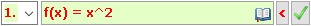 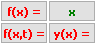       +					      + x + )	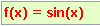 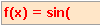 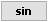 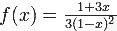 2. Grundregeln am Beispiel der Funktionen y = 2x+3  und    3. Definitionsbereich, Farbe, Linienstärke 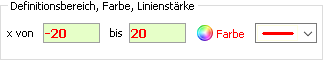 4. Darstellungsmöglichkeiten des Graphen (Strecken, Stauchen, Größe des
     Koordinatensystems und Einheiten der Achsen)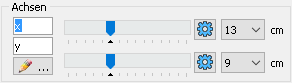 5. Verschieben des Ursprungs mit Drag & Drop 
      Klick auf das Koordinatensystem, Maustaste festhalten, verschieben, loslassen!
6. Export der Graphik als Bild oder in die Zwischenablage, Wertetabelle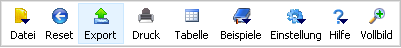 Download: 	https://mathegrafix.de/download/  
Auf der Downloadseite gelangt man zu heise.de, von dort lässt sich die aktuelle Freeware-Version laden.  Die portable Version  benötigt keine Installation und kann einfach an eine beliebige Stelle des PCs kopiert und von dort gestartet werden.Online-Hilfe: 	https://www.mathegrafix.de/tutorial/
Empfehlenswert ist ein Blick in die Online-Hilfe – hier findet man zu jedem Modul von MatheGrafix eine ausführliche Hilfeseite mit einem YouTube-Video.RegelStandard   MatheGrafix          Alle Malzeichen müssen geschrieben werden.2x
3(1-x)2*x
3*(1-x)"Geteilt" wird mit dem Zeichen "Schrägstrich" geschrieben.2 : 4
x : (7-x)2 / 4
x / (7-x)Der Bruchstrich wird mit "Schrägstrich" geschrieben. Allerdings muss man oft noch Klammern setzen.3 / (1-x)Potenzen werden mit dem Zeichen  ^  geschrieben.x²
e²x^2
exp(1)^2 Die Variable der Funktion muss angegeben werden.y = 2x+3y(x) = 2*x+3Beispielterm 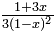 (1+3*x) / (3*(1-x)^2)